                  " KANGUR MATEMATYCZNY 2020"                   19 marca o godz. 9:00 odbędzie się kolejna edycja konkursu,, Kangur Matematyczny'' dla uczniów klas II- VIII .                         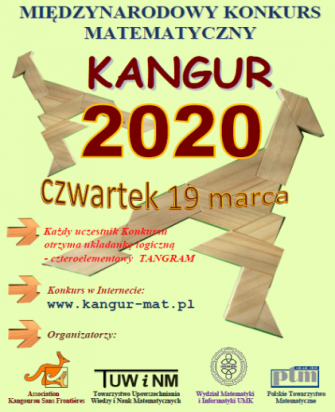  Każdy uczestnik konkursu otrzyma układankę logiczną - czteroelementowy tangram.                             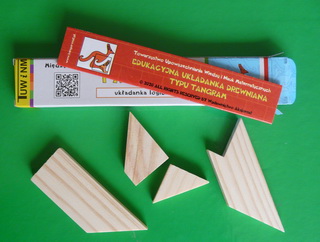  Więcej informacji można uzyskać na stronie internetowej: https://cdnkonin.pl/informacje/2020/2019_11_26_kangur/regulamin.pdf                           Oto lista zgłoszonych uczestników:Życzymy powodzenia na konkursie!!!Lp.Imię i nazwisko uczniaKlasaKategoria1.Król BartoszIIIMaluch2.Zieliński KacperIIIMaluch3.Bagiński KamilIVMaluch4.Andrzejewska OliwiaVBeniamin5.Bagińska GabrielaVIBeniamin6.Gil KrzysztofVIBeniamin7.Szkudlarek NadiaVIBeniamin8.Zieliński KonradVIBeniamin9.Bagińska JuliaVIIKadet10.Kubiak JuliaVIIKadet11.Faryński AdamVIIIKadet